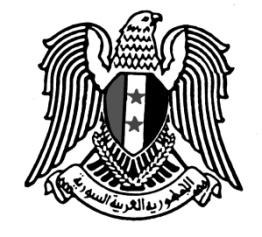 استمارة طلب عودة إلى سورية نتيجة لوباء الكوروناالاسم الثلاثيتاريخ الميلادرقم جواز السفررقم الموبايلعنوان الإقامة الحاليالمحافظة التي أرغب أن يكون الحجر في أحد مراكزهاالفئة التي أخضع لها بموجب الإعلان الجديد 